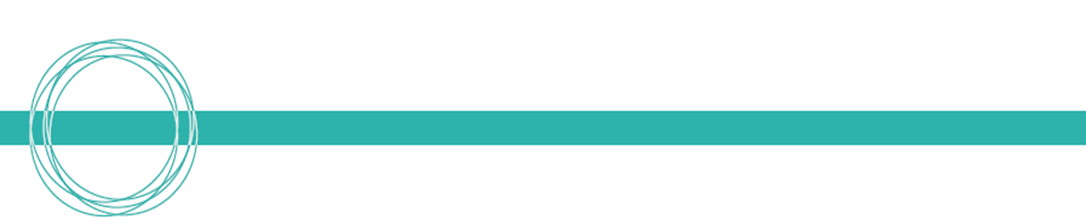 Proposed Admission arrangements for Nine Mile Ride Primary School Academic year 2020 - 21Introduction Nine Mile Ride Primary School takes pride in developing outstanding teaching and learning by holding the highest expectations of all our pupils and knowing the pupils well.  We challenge all pupils to strive for academic, creative, emotional, sporting and personal accomplishment within a broad, vibrant and enriched curriculum.  Our vision is for all pupils to leave Nine Mile Ride Primary as independent learners with the knowledge, concepts, skills and attitudes that make them ready for being responsible citizens of the 21st century. Our values of being respectful, resilient, resourceful and reflective will enable pupils to develop a personal ethic and a moral attitude that will positively affect behaviour and equip them with the skills needed for successful lives both now and in the future and contribute positively to society.We celebrate growth mind sets and promote learning power skills to ensure that pupils are capable of doing new things, being creative and inventive and are not frightened to make mistakes. We encourage pupils to take ownership of and responsibility for their learning and decisions, so they have the confidence and curiosity to ask questions, solve problems and communicate well.In order to create an inclusive school where everyone can shine, we promote an ethos where we believe in all our pupils, where challenge is valued and celebrated – both within school and the wider world. Special care is taken to build respectful relationships and educate everyone at Nine Mile Ride about the needs of others and how best to meet them. We foster open and honest communication with parents, carers and specialists and actively seek to engage with all members of the Nine Mile Ride community in a positive and supportive manner. Preparing pupils to thrive in this ever changing world relies on parents as educators too and it is our aim to continue to work with you so that pupils leave Nine Mile Ride Primary ready and fully equipped for the next stage in their journey through life.Nine Mile Ride Primary School is an Academy and part of a multi-academy Trust called The Circle Trust.  The Circle Trust is the admissions authority for this school.  The Trust works in close collaboration with Local Authorities to manage the admission process for parents and carers. The Trustees propose to set the following admission arrangements in accordance with the applicable legislation and the School Admissions Code and after consultation with the relevant local admissions authorities. They conform to the needs of the Wokingham Borough Council’s coordinated admissions arrangements.Pupil Admission Number (PAN) for Reception September 2020 Nine Mile Ride Primary SchoolThe Circle Trust have determined a pupil admission number for this cohort (2020-2021) of 50.  And therefore will not be proposing a change. Making an application for Reception September 2020  for a place(s) at Nine Mile Ride Primary SchoolApplications to this school are in accordance with a coordinated scheme determined by the Local Authority (LA) within which the applicant resides.  It is to that LA that applications for a place at Nine Mile Ride Primary School should be sent and that LA will advise the applicant of the result of their application.  Coordinated admission schemes include procedures for the LA to pass on the application to the admission authorities for the schools concerned when it is not itself that authority.  The Circle Trust is the admission authority for Nine Mile Ride Primary School and as such the Trust will receive and consider any applications made for a place at this school.  The outcome of that consideration will be communicated to the applicant by, and in accordance with the procedures of, the relevant LA. Parents wishing to apply for the Reception [Foundation] Year in September 2020 must complete the online or common application form provided by their home Local Authority (LA). The home LA is the LA in whose area the parents live at the time of the application. The form must be returned to that LA no later than 15 January 2020. Applications received after this date will normally only be considered after all those received on or before the cut‐off date.  Offers and refusals of places will be sent by the home LA on 16 April 2020.Late applications for Reception place(s) in September 2020 at Nine Mile Ride Primary SchoolIf an application is received after the deadline, this will be considered ‘late’.  Late applications will be considered after the allocation of places and notified after the main allocation date in line with the LA coordinated admissions scheme.The Criteria for a place(s) at Nine Mile Ride Primary SchoolThe Trustees are required by law to admit all pupils with a statement of special educational needs or an Education Health and Care Plan, which names Nine Mile Ride Primary School in the statement.The Trustees will admit all applicants if it is possible to do so without exceeding the admission number determined for the year and in accordance to the following criteria:A - Looked After Children and all previously looked after children. Previously looked after children are children who were looked after, but ceased to be so because they were adopted (or became subject to a child arrangements order or special guardianship order) Previously looked after children also includes children previously in state care outside of EnglandB - Children who have a medical or social need as the grounds for their admission to Nine Mile Ride Primary School (see notes). An additional form will need to be completed.C - The children of staff at Nine Mile Ride Primary School where that member of staff is the legal parent and guardian of that child, has a permanent contract to work at a school within Nine Mile Ride Primary School and where that member of staff has been employed at the school for 2 or more years at the time of application for the place or the member of staff is recruited to fill a vacant post within Nine Mile Ride Primary School where there is a demonstrable skill shortage.D – Children who have a sibling who will be attending the school when the child will enter the school (see notes)E – Children whose permanent home address is within the schools designated areaF - Any other childrenTie BreakLiving in the designated area does not guarantee a school place as there may be more applications from parents living in the designated area than places available. Where this is the case, the relevant tiebreaker, will be applied to decide which of the applicants can be offered places, and waiting list order.Priority will be given within any of the oversubscription criteria to the applicant whose permanent home address is nearest to Nine Mile Ride Primary School in terms of radial distance.Priority will be given within any of the above oversubscription criteria to the applicant whose permanent home address is nearest to Nine Mile Ride Primary School in terms of radial (straight line) distance. Distances will be measured consistently and will be measured as a straight line between the Local Land and Property Gazetteer (LLPG) address points for the respective home address and school, using the Easting and Northing for each address point. These are then used to calculate the distance between the two address points using a ‘direct distance mathematical routine’ within the Capita ONE system used by the local authority into which the LLPG address points are imported. This calculates the distance from the values created through this process using Pythagoras’ Theorem by measuring the distance in metres between the Easting and Northing for each end address point then multiplied by 0.000621317 to convert to miles. It should be noted that this calculation may not be exactly the same as that created by a Geographical Information System (GIS) product as the GIS product may build in a formula to allow for the curvature of the earth. This curvature does not begin to affect distance values until the distance is at least 10 miles.In the unlikely event that two or more children live at the same distance or additional distance (measured as stated above) from school (including, for example, flats within the same building), and there are fewer places available, random allocation will be used to decide which child will be allocated the remaining place(s). This will be by supervised drawing of lots, carried out by at least two Trustees.Notes Looked After Child or Previously Looked After ChildIf a parent or LA (where relevant) wishes to apply under this criterion it is their responsibility to ensure that all relevant paper work is submitted with the application, for example of a copy of the relevant order issued by the family court. Should a parent not submit any relevant documentation with their application it will be assumed that the parent does not wish these circumstances to be taken in to account.Social and Medical Grounds If a child has a social and medical need that would cause significant physical and / or mental hardship, an applicant can indicate that they wish their application to be considered under social and medical grounds.It is the applicant’s responsibility to obtain a Circle Trust Supplementary Social and Medical Information Form which must be completed and returned to the Circle Trust along with supporting written evidence from a professional by the given closing date. The supporting evidence for social and medical grounds should be from the relevant registered professional(s) involved with the child. Examples include registered health professionals, such as Consultant, GP, Psychologist or Psychiatrist. All evidence must be on letter headed paper and reflect the child’s current situation. This evidence must prove why Nine Mile Ride Primary School is the only suitable school and why the child cannot attend another school. This evidence must be specific to the school It is the applicant’s responsibility to provide all evidence in support of their request and it is not possible for it to be considered under this criterion if no evidence is supplied. All schools have the resources to work with special educational needs and common childhood complaints such as asthma.Requests will be considered in accordance with the Equalities Act 2010.SiblingA sibling refers to a brother or sister, half brother or sister, adopted brother or sister, step brother or sister, or the child of the parent/carer’s partner where the child for whom the school place is sought is living in the same family unit at the same address as that sibling.It includes children who at the time of application have a sibling who will still be attending the school when the child will enter the school.StaffAny application submitted under this criterion will be referred to the school for confirmation that the application meets the set criterion. The skills shortage area will be determined by Nine Mile Ride Primary School by 1 July of the year of application and made available on the school website.Home address For year Reception in September 2020 applications will be processed using the home address used on the Common Application Form, and as verified by Wokingham Borough Council in line with their coordinated scheme.Accepting or declining the offer of a place at Nine Mile Ride Primary School Parents/Carers are required to accept or decline the allocated place in accordance with their home local authority procedure which will be outlined with their offer.Appeals for a place(s) at Nine Mile Ride Primary SchoolAll applicants refused a place have a right of appeal to an independent appeal panel constituted and operated in accordance with the School Admission Appeals Code. Appellants should contact customer.services@bracknell-forest.gov.uk for information on how to appeal. Information on the timetable for the appeals process is on the school’s website.Waiting list for a place(s) at Nine Mile Ride Primary SchoolThe Circle Trust as the admissions authority for Nine Mile Ride Primary School will maintain a waiting list for unsuccessful applicants.  Pupils on the list will be placed in order according to the criteria used in considering the original applications.  Places, if they become available, will be offered to pupils from this list in strict order.  Parents/Carers who are unsuccessful will be asked if they wish their son or daughter to be placed on the waiting list for their year and will be advised, on request, where the pupil stands in the list.  It should be remembered that a pupil’s position on the list may rise and fall as others are added or removed from the list.  At the end of the school year the waiting list will end and parents will need to reapply for a place for the following year. No reminders will be sent. Parents/Carers are requested to notify the Data and Admissions Manager if at any time they no longer wish their pupil to be considered for a place at the school.Deferred entry to Reception September 2020 for Nine Mile Ride Primary SchoolAt Nine Mile Ride Primary School, pupils are normally admitted at the beginning of the school year (1 September – 31 August) in which they reach their fifth birthday. Parents whose children were born between 1 September 2015 and 31 August 2016 may apply for them to be admitted to the Reception Year in September 2019. There are 50 places (the published admission number) available.  Our policy is normally not to offer admission in September 2020 to children who were born on or after 1 September 2016. Full details are available in the relevant LA Admissions Guide. Parents of a child whose fifth birthday falls between 1 September 20 and 31 March 2020 may request that their child is not admitted until later in the school year 2020/21 (no later than the term [using three term year] after the child’s fifth birthday, when s/he reaches compulsory school age.)  The school will hold any deferred place for the child, although, in the majority of cases, we find that children benefit from starting at the beginning of the school year, rather than part way through it.For children whose fifth birthday falls between 1 April 2021 and 31 August 2021 (summer‐born children), parents who do not wish them to start school in school year 2020‐21, but to be admitted to the Reception Year in September 2021, should proceed as follows. They should apply at the usual time for a place in September 2020 together with a written request that the child is admitted outside his or her normal age group to the Reception year in September 2021. Please note parents would need to provide strong supporting reasons for seeking a place outside the normal age group and should discuss the position with the Headteacher as early as possible. If their request is agreed, and this should be clear before the national offer day, their application for the normal age group may be withdrawn before any place is offered and they should reapply in the normal way (no later than 15 January 2021) for a Reception place in September 2021. If their request is refused, the parents must decide whether to wait for any offer of a place in September 2020 (NB it will still be subject to the over‐subscription criteria below) or to withdraw their application and apply in the second half of the summer term 2021 for a Year 1 place in September 2021. Parents should be aware that the Year 1 group may have no vacancies as it could be full with children transferring from the 2020-21 Reception Year group.If parents choose to defer their child’s admission, or take up the place part‐time before their child has reached compulsory school age, they must discuss this with the Headteacher to agree.Admission of children outside their normal age group for Nine Mile Ride Primary SchoolChildren are normally allocated to their chronological year group. Requests from parents for school places outside a normal age group will be considered carefully whether for gifted and talented pupils or for those who have experienced problems, e.g. having missed education due to ill health, etc.Each case will be considered on its own merits and circumstances and will only be agreed by the Headteacher and Trustees of The Circle Trust where there is consensus between the parents, school and any relevant professionals asked for their opinion by the committee, that to do so would be in the pupil’s interests. Parents will be informed of their statutory right to appeal. This right does not apply if they are offered a place in another year group at the school.In-year Admissions applications for a place(s) at Nine Mile Ride Primary SchoolAll applications for admission to the school outside the normal admissions round will be treated as in‐year applications.Pupils admitted under the Wokingham Fair Access Protocol may take priority over children on the Waiting List.Parents/Carers wishing to apply for a place at this school should obtain a copy of the In-Year application form from the School website or via Wokingham Borough Councils website.  This should be completed and returned to School in accordance with its instructions.  The Circle Trust will notify the parent/carer of the outcome of the application once the Trustees have advised them of the decision made by the Admissions Committee. Where there are places available then the Trustees will determine a place can be offered to the applicant.  If however at the time of this determination the school has more applications than places available in the same year group, all the applications will be ordered according to the criteria used in determining initial admissions and will be considered in that order and places will be offered accordingly.Unless they are statutorily obliged to admit the applicant or the application is covered by the Local Authority’s Fair Access Protocol, Trustees will, when reaching a decision on an application for admission to a full year group refuse the applicationUnsuccessful applicants, upon request, will be placed on the waiting list. The Criteria for Nine Mile Ride Primary SchoolThe Trustees are required by law to admit all pupils with a statement of special educational needs or an Education Health and Care Plan, which names Nine Mile Ride Primary School in the statement.The Trustees will admit all applicants if it is possible to do so without exceeding the admission number determined for the year and in accordance to the following criteria:A - Looked After Children and all previously looked after children. Previously looked after children are children who were looked after, but ceased to be so because they were adopted (or became subject to a child arrangements order or special guardianship order) Previously looked after children also includes children previously in state care outside of EnglandB - Children who have a medical or social need as the grounds for their admission to Nine Mile Ride Primary School (see notes). An additional form will need to be completed.C - The children of staff at Nine Mile Ride Primary School where that member of staff is the legal parent and guardian of that child, has a permanent contract to work at a school within Nine Mile Ride Primary School and where that member of staff has been employed at the school for 2 or more years at the time of application for the place or the member of staff is recruited to fill a vacant post within Nine Mile Ride Primary School where there is a demonstrable skill shortage.D – Children who have a sibling who will be attending the school when the child will enter the school (see notes)E – Children whose permanent home address is within the schools designated areaF - Any other childrenTie BreakLiving in the designated area does not guarantee a school place as there may be more applications from parents living in the designated area than places available. Where this is the case, the relevant tiebreaker, will be applied to decide which of the applicants can be offered places, and waiting list order.Priority will be given within any of the oversubscription criteria to the applicant whose permanent home address is nearest to Nine Mile Ride Primary School in terms of radial distance.Priority will be given within any of the above oversubscription criteria to the applicant whose permanent home address is nearest to Nine Mile Ride Primary School in terms of radial (straight line) distance. Distances will be measured consistently and will be measured as a straight line between the Local Land and Property Gazetteer (LLPG) address points for the respective home address and school, using the Easting and Northing for each address point. These are then used to calculate the distance between the two address points using a ‘direct distance mathematical routine’ within the Capita ONE system used by the local authority into which the LLPG address points are imported. This calculates the distance from the values created through this process using Pythagoras’ Theorem by measuring the distance in metres between the Easting and Northing for each end address point then multiplied by 0.000621317 to convert to miles. It should be noted that this calculation may not be exactly the same as that created by a Geographical Information System (GIS) product as the GIS product may build in a formula to allow for the curvature of the earth. This curvature does not begin to affect distance values until the distance is at least 10 miles.In the unlikely event that two or more children live at the same distance or additional distance (measured as stated above) from school (including, for example, flats within the same building), and there are fewer places available, random allocation will be used to decide which child will be allocated the remaining place(s). This will be by supervised drawing of lots, carried out by at least two Trustees.Notes Looked After Child or Previously Looked After ChildIf a parent or LA (where relevant) wishes to apply under this criterion it is their responsibility to ensure that all relevant paper work is submitted with the application, for example of a copy of the relevant order issued by the family court. Should a parent not submit any relevant documentation with their application it will be assumed that the parent does not wish these circumstances to be taken in to account.Social or Medical If a child has a social and medical need that would cause significant physical and / or mental hardship, an applicant can indicate that they wish their application to be considered under social and medical grounds.It is the applicant’s responsibility to obtain a Circle Trust Supplementary Social and Medical Information Form which must be completed and returned to the Circle Trust along with supporting written evidence from a professional by the given closing date. The supporting evidence for social and medical grounds should be from the relevant registered professional(s) involved with the child. Examples include registered health professionals, such as Consultant, GP, Psychologist or Psychiatrist. All evidence must be on letter headed paper and reflect the child’s current situation. This evidence must prove why Nine Mile Ride Primary School is the only suitable school and why the child cannot attend another school. This evidence must be specific to the school It is the applicant’s responsibility to provide all evidence in support of their request and it is not possible for it to be considered under this criterion if no evidence is supplied. All schools have the resources to work with special educational needs and common childhood complaints such as asthma.Requests will be considered in accordance with the Equalities Act 2010.SiblingA sibling refers to a brother or sister, half brother or sister, adopted brother or sister, step brother or sister, or the child of the parent/carer’s partner where the child for whom the school place is sought is living in the same family unit at the same address as that sibling.StaffAny application submitted under this criterion will be referred to the school for confirmation that the application meets the set criterion. The skills shortage area will be determined by Nine Mile Ride Primary School by 1 July of the year of application and made available on the school website.Home addressFor In Year admissions, all applications will be processed by the Circle Trust. Evidence will be requested to prove residency, i.e. council tax bill.2 	Offer of a place at Nine Mile Ride Primary SchoolParents/carers will be contacted by letter if an offer of a place can be made at the school. Parents will then be advised of the process to start their child at the school.3.	Waiting list for a place(s) at Nine Mile Ride Primary SchoolThe Circle Trust as the admissions authority for Nine Mile Ride Primary School will maintain a waiting list for unsuccessful applicants.  Pupils on the list will be placed in order according to the criteria used in considering the original applications.  Places, if they become available, will be offered to pupils from this list in strict order.  Parents/Carers who are unsuccessful will be asked if they wish their son or daughter to be placed on the waiting list for their year and will be advised, on request, where the pupil stands in the list.  It should be remembered that a pupil’s position on the list may rise and fall as others are added or removed from the list.  At the end of the school year the waiting list will end and parents will need to reapply for a place for the following year. No reminders will be sent. Parents/Carers are requested to notify the Data and Admissions Manager if at any time they no longer wish their pupil to be considered for a place at the school.4.	Appeals for a place(s) at Nine Mile Ride Primary SchoolAll applicants refused a place have a right of appeal to an independent appeal panel constituted and operated in accordance with the School Admission Appeals Code. Appellants should contact customer.services@bracknell-forest.gov.uk for information on how to appeal. 5.	Admission of children outside their normal age group for Nine Mile Ride Primary SchoolChildren are normally allocated to their chronological year group. Requests from parents for school places outside a normal age group will be considered carefully whether for gifted and talented pupils or for those who have experienced problems, e.g. having missed education due to ill health, etc.Each case will be considered on its own merits and circumstances and will only be agreed by the Headteacher and Trustees of The Circle Trust where there is consensus between the parents, school and any relevant professionals asked for their opinion by the committee, that to do so would be in the pupil’s interests. Parents will be informed of their statutory right to appeal. This right does not apply if they are offered a place in another year group at the school.Designated Area for Nine Mile Ride Primary School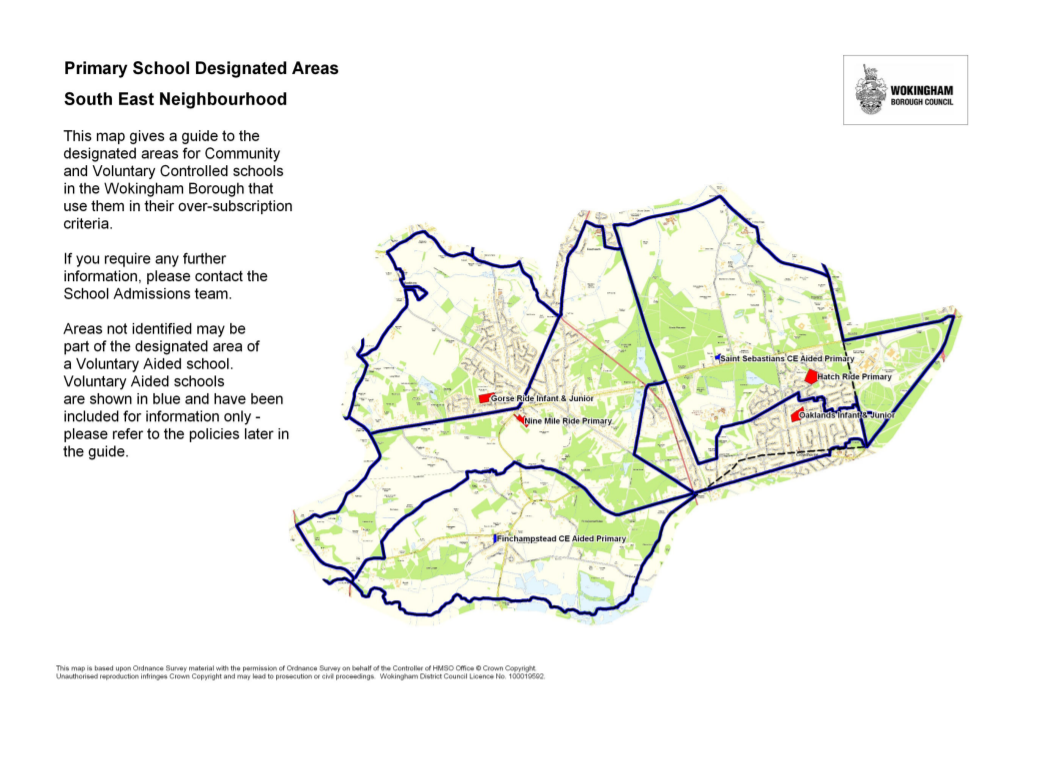 Helpful contactsAll admission documents and copies of admission forms are available on Nine Mile Ride Primary School’s website http://www.ninemileride.co.uk/Any queries regarding admissions can be directed via admissions@thecircletrust.co.uk The Data and Admissions Managerc/o The Circle TrustSt Crispin’s SchoolLondon RdWokingham RG40 1SS Any queries about Wokingham’s admission arrangements should be addressed to the team School Admissions Team		Email		schooladmissions@wokingham.gov.uk
Pupils’ Services			Telephone	(0118) 9746146Wokingham Borough Council 	Fax		(0118) 9746135P O Box 156 Shute EndWokingham				Berkshire   RG40 1WN